Series: ConnectMessage: The Encouragement Connection       July 24, 2016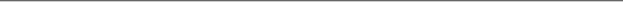 Q: How important are the key relationships in your life? We encourage with our words.  1 Thessalonians 5:11 Being an encourager is a choice.  Philippians 4:8 - 9 We encourage by investing in people’s lives.  Romans 1:12Notes:________________________________________________________________________________________________________________________________________________________________________________________________________________________________________________________________________________________________________________________________________________________________________________________________________________________________________________________________________________________________________________________________________________Praying Together Take some time to list below what is weighing down your heart and bring it to God in prayer: